Indice alfabetico de nombres o hechoscitados en los títulos(En el texto de los archivos son unos 500 los nombres que salen  01...02... 03... Primer número es la carpeta 01  02  03 .. El segundo número es el archivoSi lleva numero seguido de 01xx  12xx   indica la carpeta en la que se cita en el cuadro introductorio .Se añaden los nombre solo citado en cada carpeta 01xx  02xx ...   NOMBRES en cada Carpeta01  HITOS HISTÓRICOS          Hay  17+17 = 3402  MENSAJES VIVOS        Hay   17+15=3203  SANTOS GRANDES        Hay  16 + 19 = 3504  CONVERTIDOS        Hay   17 + 14 =  3105  CREENCIAS VARIAS         Hay 15+15 =3006  HEREJÍAS Y CISMAS        Son  13+8 = 2107  Mártires       Son   14+13 =27  08 Poemas y Poetas       Son   13+15 =2809 EDUCADORES        Son 18 +15 = 3310 ESCRITORES NEGATIVOS      Son 13 + 14 = 2711 EXPERIENCIA VITALES      Son 13  + 14 = 2712 VISIONARIOS DEL FUTURO       Son   18+ 14 = 32A  Abelardo Pedro 0210Al Biruni 12xxAl Hacen 12xxAlcalde fusilado 1101Alcuino de York 0903Alexis Carrel 0401Alfonso X el Sabio 0802Alvin Toffler 12xxAmonio Saccas  0104Amor 11xxAmor Ruibal 09xxAnimismo 05xxAntonio Machado  08xxArrio 0604Averroes 0110Avicebrón 01xxAvicena 0109BBalmes 0914Balzach 10xxBartolomé de las Casas 0217Bayle  P.  10xxBeatriz Galindo 09xxBecquer 0807Berengario de Tours 0612Berger. Gaston 1214Bergson H. 09xxBernardo López 0809Bien 11xxBill Gates 1206Boecio 0102 Bouyer Louis 04xxBuda 0506CCalderón de la Barca 0806 Calvino 0608 Camoes L 08xxCamus  A.10xxCasiodoro 0102Cátaros 11Chamanismo 05xxCharle Péguy 0411Charles Foucault 0415Chesterton  G. K 0413Chiitas 05xxCienciología 05xxCisneros 09xxClase de religión1102Claudel Paul  0416Clemente de Alejandría 0902Comenio 0907Comte 1005Confucio 0502Conquista del espacio 1108Constantinopla I 0203Copérnico 12xxCreencias. Otras 0515Cronwel 0613Cuáqueros 05xxDD`Holbach 10xxDa Vinci 12xxDante 0803Defensa de la Iglesia 1105Deísmo 05xxDerechos humanos  1103Descartes 0910Diabolismo 05xxDidajé 0201Diderot 1004Dignidad 11xxDilthey E, 09xxDonoso Cortes 04xxDostoieusky 0412 Duns Scoto Juan 02xxEEbionitas o6Ecomomía 11xxEdith Stein 0416Efeso, Conclio de  0204Eistein 1204Eliot Tomás  04xxErasmo de Rotterdam 0906Espiritismo 05xxFFebronianos 06xxFenelon 0909Festival musical 1106Fetichismo 05xxFeuerbach 1009Fichte 10xxFilón de Alejandría 01xxFisher San Juan 07xxFlavio Josefo 01xxFocio 0606Francis Collins 04xxFray Luis de Granada 02xxFreud. S. 1211GGabriel y Galán 0812Gabriela Mistral 0811Gadamer  Hans, 1218Galeno 12xxGalicanos 06xxGalileo 1201Gandhi 0512García Morente 0402Gary Cooper 04xxGilson E.  04xxGnósticos 0601Gracián 08xxGrahanm Green 0410HHegel 1010Heisenberg 1217Hellmut Laun 04xxHerbart  F. 09xxHermas 01xxHidegger 1013Hinduismo 0501Hipatia 1104Hitler 10xxHnasd Kung 09xxHombre tecnológico 1012Hubble 122xxHugo Spirito 12xxHusserl E.  09xxI Iconoclastas 06xxigualdad 11xxIriarte p8xxIsabel la Católica 0213JJesús en la Historia 1109Jobs Seteven 1208John Wayne 0409Jorge Manrique 0801Joucourt  L.10xxJouvenal 12xxl Juan Manuel 08xxJuan Ramón Jiménez 08xxJunípero Serra 03xxJusticia 11xxJuvenal 08xxKKant 0912Kempis Tomás de  0209Keppler 1202LLa Fontaine 08xxLacordaire E. 0404Leibnitz 0911Lenin 10xxLeón Bloy 04xxLeón Felipe 08xxLibertad 11xxLinus 12xxLiser Meitner 04xxLope de Vega 0805Lulio 0904Lutero 0607Luther King 0513Luz 11xxMMacLuhan Marshal  1212Maeztu  Ramiro de 0406Mahoma 0508Maimonides 12xxMalthus 1008Maniqueos 0602Manjon  A. 0915Maquiavelo 1001Marcion 06xxMaritain Jacques 0405Mártires de Turón 0715Mártires del Japón 0712Martn Buber 09xxMarx 1011Masonería 05xxMax Sheler 0403Me rindo a la vida 1111Mencio 0504Menéndez Pelayo 09xxMerton  Tomás 0408Miguel Cerulario 0607Miguel Hernández 08xxMonod  J.  10xxMontaigne 0905Montanistas 06xxMontesquieu 1002Montessori 0916Mormones 0509Mounier  M 0918Mussolini 10xxNebrija 09xxNNelson Mandela  05014Nestorio 0603Newman, Cardenal  0407Newton 1203Nicea Concilio  0202Nietsche 1007OOncólogo  Habia un 1012Opperheimer 1216Orden  11xxOrigenes 0205 Ortega y Gasset  09xxOscar Romero 0710Osio de Córdoba 0103PPaolo Freire 0917Papías 01xxPaz 1111 Pelagio 0605Pemán José María 08013Pentecostales 0511Perpetua y Felicitas 07xxPetrarca 08xxPlotino 0104Polak F, 12xxPolitica 11xxPopper y Khun 1215Porfirio 0104Postvaticanos 0614Progreso  11xxQQuevedo 08xxRRacine 08xxRamón y Cajal 1210 Renan 1006Robespierre 10xxRousseau 0913Rubén Darío 08xxRussell 1012SSabelianos 06Saint Exupéry 0415Samaniego 08xxSan Agustín 0106San Alberto Magno 01xxSan Alfonso de Ligorio 03xxSan Ambrosio 0107San Anselmo 0111San Antonio abad 0113San Atanasio 0207San Basilio 0105San Beda Venerable 03xxSan Benito 0116San Bernardo 0117San Bruno  0215San Buenaventura 01xxSan Carlos Borromeo 03xxSan Cirilo 01xxSan Clemente de Roma  02xxSan Damián de Molokai 07xxSan Efrén Sirio 02xxSan Enrique de Ossó 03xxSan Eulogio 0707San Francisco de Asís 0115San Francisco de Sales 0211San Francisco Javier o3xxSan Fructuoso 07xxSan Gregorio de Nisa  0901San Hermenegildo 03xxSan Hermenegildo 07xxSan Hilario de Poitiers 02xxSan Ignacio de Antioquía 0702San Ignacio de Loyola  0216San Ireneo de Lyon 0703San Isidoro de Sevilla 0301San Isidro 02xxSan Jerónimo 0208San Jorge 02xxSan José de Calasanz 0313San José de Cotolengo 0316San Juan Bosco 0315San Juan Bta de La Salle 0314San Juan Crisóstomo 01080San Juan de Dios 04xxSan Juan de la Cruz 0804San Juan Vianney 03xxSan Juan XXIII 03xxSan Justino  0701San Justo 01xxSan Leandro 0302San Lorenzo 0706San Martín de Porres 03xxSan Metodio 01xxSan Norberto 0307San Odón de Cluni 03xxSan Pablo de la Cruz 03xxSan Pacomio 03xxSan Pastor 01xxSan Paulino de Nola 02xxSan Paulino de Nola 07xxSan Pedro Chanel 03xxSan Pedro Crisólogo 02xxSan Pedro de Alcántara 02xxSan Pedro de Verona 0709San Pedro Nolasco 0308San Pedro Poveda 0711San Pio V 03xxSan Policarpo 03xxSan Remigio 6San Romualdo 03xxSan Sebastián 0708San Simón 03xxSan Vicente  07xxSan Vicente de Paul 0312San. Cirilo de Alejandría 02xxSan. Gregorio Magno  02xxSanta Brígida 02xxSanta Cecilia 0705Santa Clara 01xxSanta Escolástica 01xxSanta Gertrudis 02xxSanta Inés 07xxSanta Inés de Roma 01xxSanta Irene de Portugal 0704Santa Isabel de Hungría 0305Santa Juana de Arco 07xxSanta Juana de la Cruz 0214Santa Juana de Lestonac 0212Santa Lucía 01xxSanta Luisa de Marillac 0309 Santa Mónica o1xxSanta Rosa de Lima 0310 Santa Tecla 02xxSanta Teresa de Jesús 0304Santo Domingo de Guzmán 0114Santo Tomás Becket 0713Santo Tomás de Aquino 0112Santo Tomás Moro 0709  0714Santo Toribio de Mogrovejo 0311Sarte J. P.  10xxSatanismo 05xxSéneca 0101Sergi Brind 1207Shakespeare 08xxSintoísmo  0503Solidaridad 11xxSpinoza10xxStalin 10xxStern Karl 04xxStvetlana Stalin 04xxSunitas 05xxTTai-chi 05xxTaoísmo 0505Tatiana Goricheva 04xxTecnología 11xxTeosofía 05xxTertuliano 0206Testigos de Jehová 0510Tolomeo  12xxTorvalds 12xxTrento Concilio  0303UUn niño en la selva 1107Unamuno 0810Valentin 06xxVives Luis  0908 Voltaire 1003Von Braun 1205Von Hildebrand 04xxVudu 05xxWiclefitas 0610Willmann Otto  09xxWittgenstein 1213Y - XYacimiento de humanoides 1010Zaragüeta Juan  09xxZoroastro 0507Zorrilla 0808 Zuberbeg Marc 1209Zubiri. X 09xxZwinglio 0609Los misterios cristianos que sirvende contraprueba (carpeta 14 D )son los siguientes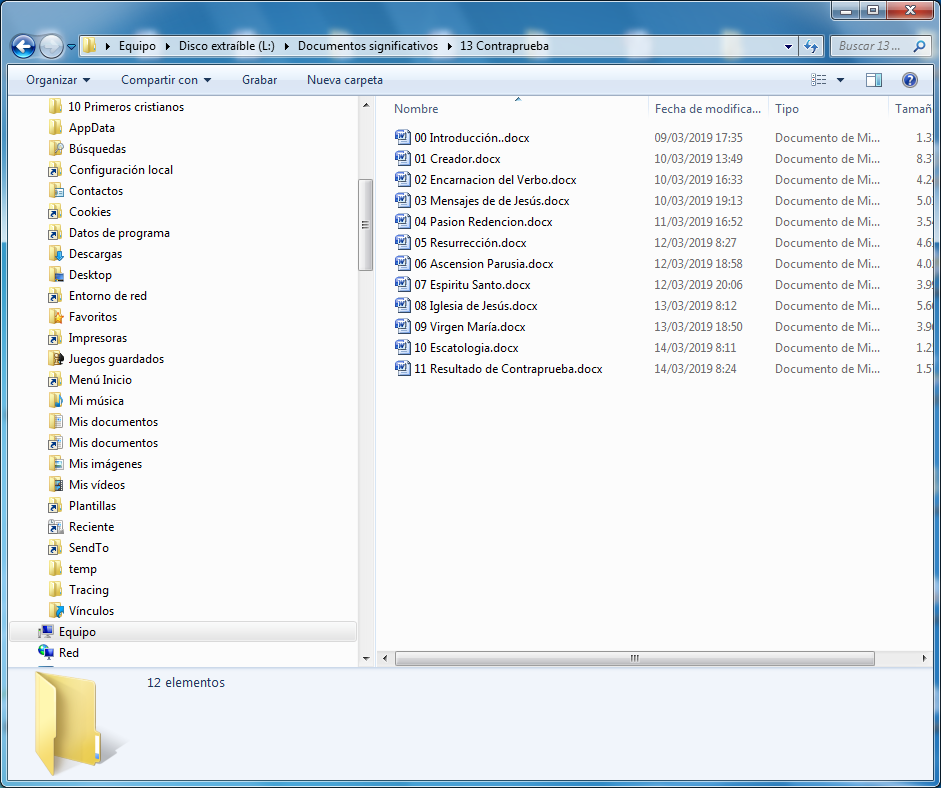 